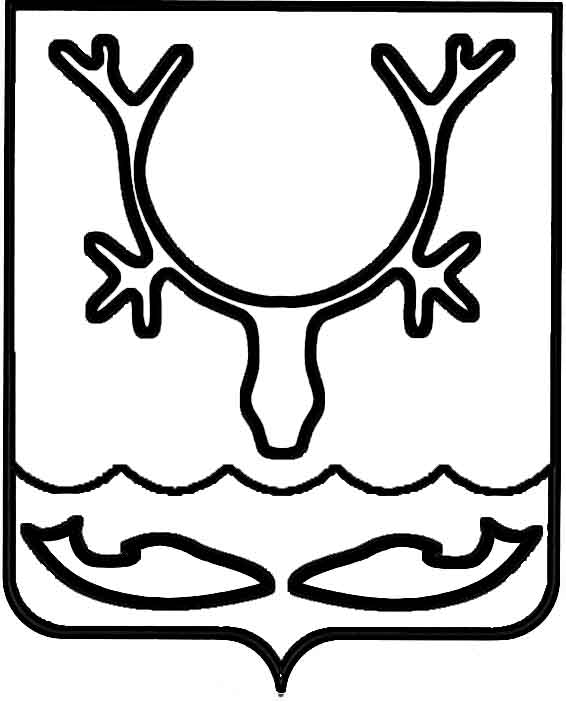 Администрация МО "Городской округ "Город Нарьян-Мар"ПОСТАНОВЛЕНИЕот “____” __________________ № ____________		г. Нарьян-МарВ целях оптимизации движения документооборота, ускорения процедуры прохождения согласования документов на получение субсидии на компенсацию недополученных доходов в связи с оказанием услуг по перевозке пассажиров автомобильным транспортом по регулируемым тарифам на муниципальных маршрутах Администрация МО "Городской округ "Город Нарьян-Мар"П О С Т А Н О В Л Я Е Т:1.	Внести в Положение о порядке предоставления субсидий в целях возмещения недополученных доходов в связи с оказанием услуг по перевозке пассажиров автомобильным транспортом по регулируемым тарифам                                        на муниципальных маршрутах, утвержденное постановлением Администрации МО "Городской округ "Город Нарьян-Мар" от 11.01.2018 № 8 (далее – Положение), следующие изменения:1.1.	Пункт 4.2 изложить в следующей редакции:"4.2. Для получения субсидии Получатель субсидии, заключивший Соглашение, представляет в управление экономического и инвестиционного развития Администрации МО "Городской округ "Город Нарьян-Мар" ежемесячно, не позднее 10-го числа месяца, следующего за отчетным, следующие документы:-	заявление на предоставление субсидии согласно приложению № 2                              к настоящему Положению;-	расчет суммы субсидии за отчетный месяц по форме согласно            приложению № 1 к настоящему Положению;-	ежемесячный отчет № 1-автотранс (срочная) в соответствии с формой федерального статистического наблюдения;-	копии договоров, заключенных Получателем субсидии с Исполнителями работ в целях исполнения обязательств по соглашению о предоставлении субсидии;Вышеперечисленные документы должны быть заверены надлежащим образом (для юридических лиц – подписью руководителя и печатью организации                          (при наличии), для индивидуальных предпринимателей – подписью и печатью                   (при наличии) индивидуального предпринимателя).".1.2.	В первом абзаце пункта 4.4 слова "от Управления строительства,                     ЖКХ и ГД" исключить.1.3.	Раздел 5 Положения дополнить пунктом 5.2 следующего содержания:"5.2. Для подтверждения использования полученных средств Получателями субсидий в соответствии с условиями и целями предоставления субсидий Получатель субсидии обязан ежеквартально предоставлять в адрес Главного распорядителя отчет о результатах работы за отчетный период с нарастающим итогом и использовании субсидии в целях возмещения недополученных доходов в связи с оказанием услуг                по перевозке пассажиров автомобильным транспортом по регулируемым тарифам               на муниципальных маршрутах по форме приложения № 3 к настоящему Положению, с приложением документов, подтверждающих фактические недополученные доходы, не позднее 10 числа второго месяца, следующего за отчетным.Управление строительства, ЖКХ и ГД в целях ведения внутреннего ведомственного контроля может запрашивать у Получателя субсидии следующие заверенные копии документов:-	подтверждающих количество выполненных рейсов в разрезе маршрутов (путевые листы);-	подтверждающих оприходование выручки (приходно-кассовый ордер);-	подтверждающих количество перевозок в разрезе категорий граждан                         по маршрутам (билетные учетные листы);-	подтверждающих количество проданных проездных билетов в разрезе категорий (приходно-кассовый ордер);-	сводные отчеты по пассажирским перевозкам в разрезе категорий граждан по маршрутам за подписью руководителя организации.Заключение по результатам проверки направляется в управление экономического и инвестиционного развития Администрации МО "Городской округ "Город Нарьян-Мар" для сведения.".1.4.	Второй абзац пункта 6.1.2 после слова "и" дополнить словами "/или".1.5.	Приложение № 2 изложить в следующей редакции:"Приложение № 2к Положению о порядкепредоставления субсидийв целях возмещения недополученныхдоходов в связи с оказаниемуслуг по перевозке пассажировавтомобильным транспортомпо регулируемым тарифамна муниципальных маршрутахЗАЯВЛЕНИЕна предоставление субсидии на компенсацию недополученныхдоходов в связи с оказанием услуг по перевозке пассажировавтомобильным транспортом по регулируемым тарифамна муниципальных маршрутахза _______________________ года(месяц)_________________________________________________(главный распорядитель средств городского бюджета)_________________________________________________(получатель субсидии)Основание: Соглашение о предоставлении субсидии от _____________ № ____Реквизиты счета, открытого в кредитной организации в установленном порядке:______________________________________________________________________________________________________________________________________________________________________________________________________________________________Руководитель    _____________ ________________________                                 (подпись)     (расшифровка подписи)Исполнитель     _____________ ________________________                                (подпись)     (расшифровка подписи)"___" _____________ 20____ г.МП                                                                                                                                          ".1.6.	Положение дополнить Приложением № 3 следующего содержания:"Приложение № 3к Положению о порядкепредоставления субсидийв целях возмещения недополученныхдоходов в связи с оказаниемуслуг по перевозке пассажировавтомобильным транспортомпо регулируемым тарифамна муниципальных маршрутахОТЧЕТо результатах работы и использовании субсидии в целях возмещения недополученных доходов в связи с оказанием услуг по перевозке пассажиров автомобильным транспортом по регулируемым тарифам на муниципальных маршрутахза ______________20__ год (отчетный период)__________________________________________(получатель субсидии)(тыс. руб.)Руководитель      _____________ _______________________                                (подпись)    (расшифровка подписи)Главный бухгалтер _____________ _______________________                                   (подпись)    (расшифровка подписи)Исполнитель _________________________________________                             (подпись)    (расшифровка подписи)"___" _____________ 20____ г.МП".2.	Настоящее постановление вступает в силу со дня подписания и подлежит официальному опубликованию.2203.2018186О внесении изменений в Положение                       о порядке предоставления субсидий в целях возмещения недополученных доходов                       в связи с оказанием услуг по перевозке пассажиров автомобильным транспортом            по регулируемым тарифам на муниципальных маршрутах, утвержденное постановлением Администрации МО "Городской округ "Город Нарьян-Мар" от 11.01.2018 № 8Наименование субсидииСумма, руб.ПримечаниеСубсидия на компенсацию недополученных доходов, связанных с оказанием услуг                    по перевозке пассажиров автомобильным транспортом по регулируемым тарифам                       на муниципальных маршрутахПоказателиСуммаСуммаПоказателинарастающим итогомв т.ч. за отчетный квартал1. Расходы, всегов том числе:1.1. Материальные затраты, всего, в том числе- топливо- запчасти- материалы- спецодежда- прочие1.2. Затраты на оплату труда 1.3. Отчисления на социальное страхование1.4. Амортизационные отчисления1.5. Прочие расходы, всего, в том числе1.6. Расходы административно-управленческого персонала, всего, в том числе 2. Доходы, всего, в том числе2.1. Выручка2.2. Субсидия из окружного бюджета2.3. Субсидия из городского бюджета3. Убытки (п. 1 - п. 2)4. Погашение кредиторской задолженности бюджетам и внебюджетным фондам, всего,              в том числе5. Потребность в бюджетных ассигнованиях (п. 3 + п. 4)6. Фактически выделено бюджетных ассигнований, всегов том числе- из окружного бюджета- из городского бюджета7. Фактически израсходовано средств                       на погашение убытков и кредиторской задолженности, всего, в том числе- за счет средств окружного бюджета- за счет средств городского бюджета8. Результат: недофинансирование + рефинансирование (п. 5 - п. 6)Глава МО "Городской округ "Город Нарьян-Мар" О.О.Белак